Informasjonsmøte om skiskyting 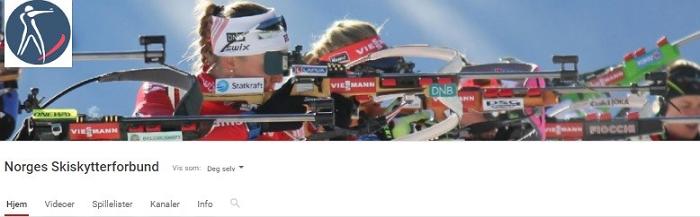 Åsemyra, onsdag 30.11.16 kl. 18.00Skiskytteranlegget på Åsemyra er nå klart til å tas i bruk og vi inviterer til informasjonsmøte / inspirasjonskveld for alle interesserte.Roar Viken fra Simostranda IL blir med på møtet. Roar er leder i skiskyttergruppa der og vil informere om hvordan de i Simostranda organiserer seg. Han vil også informere om tema som:Lover og reglerHvordan organisere treningHvordan vi gjør det på standplassForesattes oppgaver Det blir mulighet for å komme med spørsmål og diskutere hvordan vi kommer i gang med skiskyting hos oss.Møtet er åpent for alle som vil være med å dra i gang og drive skiskyting på Åsemyra.  Det blir servert kaffe og litt å bite i.Velkommen!Hilsen styret i Begna IL